TEHNISKĀ SPECIFIKĀCIJA Nr. TS_1516.011 v1TermohigrometrsAttēlam ir informatīvs raksturs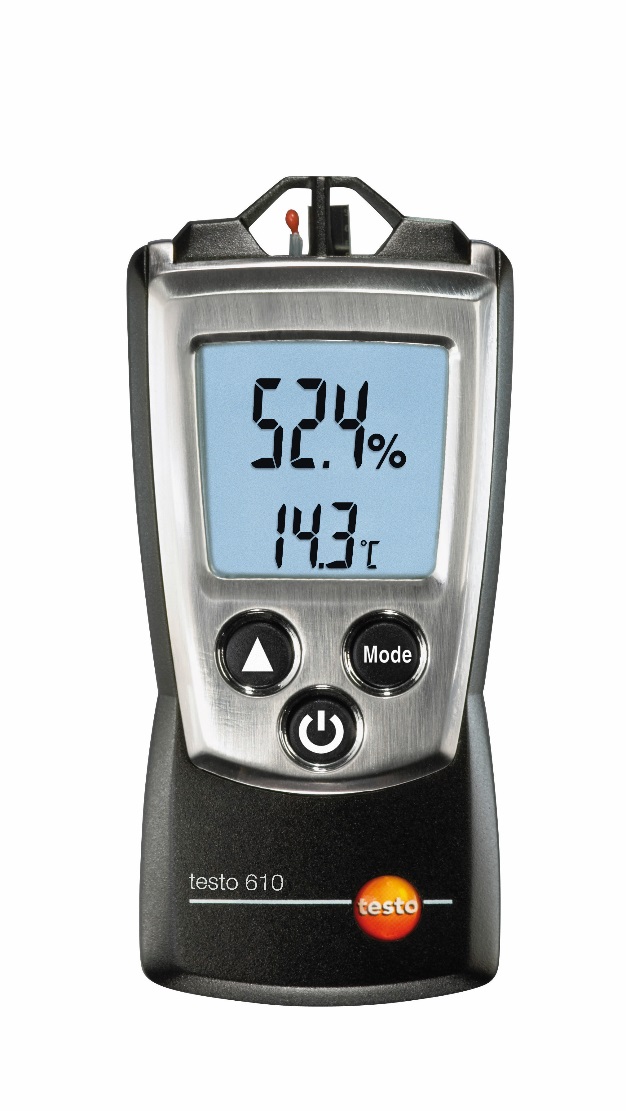 Nr.AprakstsMinimāla tehniskā prasībaPiedāvātā produkta konkrētais tehniskais aprakstsAvotsPiezīmesA daļaTermohigrometrs1Vispārīgās prasības1.1Ražotājs (nosaukums, atrašanās vieta).Norādīt informāciju 1.2.11516.011 TermohigrometrsNorādīt pilnu preces tipa apzīmējumu1.2.2Parauga piegādes laiks tehniskajai izvērtēšanai (pēc pieprasījuma), darba dienas15 darba dienas2Dokumentācija2.1Jābūt pieejams mērinstrumenta attēls vai paraugsMērinstrumenta attēlam jābūt: ".jpg" formātā;izšķiršanas spēja ne mazāka par 2Mpix;ir iespēja redzēt  visu mērinstrumentu un izlasīt visus uzrakstus uz tā;attēls nav papildināts ar reklāmu.Ir2.1Oriģinālā lietošanas instrukcija sekojošās valodāsLV vai EN vai RU2.3Prece apzīmēta ar CE zīmi (”Conformité Européenne” „Eiropas Atbilstība”)Atbilst3Galvenās tehniskās prasības3.1DisplejsCiparu indikācija3.2Gabarītu izmērs≤ (25x10x5) cm3.3Mērinstrumentam jābūt vienā korpusā bez nepieciešamības pievienot ārējos temperatūras un gaisa mitruma devējus.Atbilst3.4Svars≤ 0.5 kg3.5Barošana (baterijas vai akumulatorbaterijas)Ir3.6Temperatūras mērīšanas precizitāte pie 5 ºC≤ ±1 ºC3.7Temperatūras mērīšanas precizitāte pie 40 ºC≤ ±1 ºC3.8Gaisa mitruma mērīšanas precizitāte pie 10%≤ ±3%3.9Gaisa mitruma mērīšanas precizitāte pie 80%≤ ±3%3.10Rases punkta atspoguļošana (Dew point)Jā3.11Automātiska izslēgšanaIr4Vides nosacījumi4.1Minimāla darba temperatūra≤ 0ºC4.2Maksimāla darba temperatūra≥ +40ºC5Obligātā komplektācija5.1Transportēšanas somaMīksta vai cieta5.2Obligātā komplektācija ir saderīgai ar mēraparātuAtbilst